031_basic_vocabularyHuman Feelings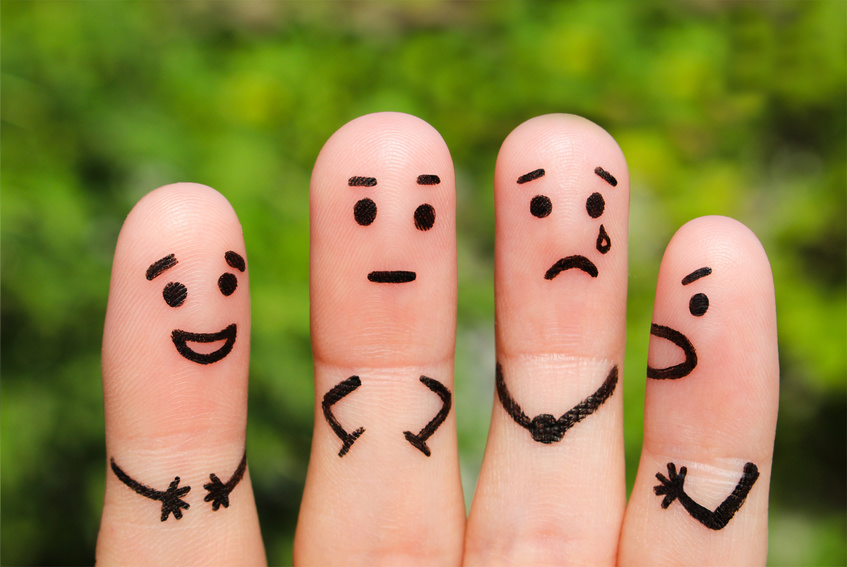 quizlet- https://quizlet.com/313647821/034_basic_vocabulary-flash-cards/?new Exercise 1Do you love, like, don’t like or hate these things? chocolatecowboy moviesplanesteacoffeesoccercatscarsjazz musicmushroomsExercise 2Which one do you prefer? tea or coffee? —I prefer coffee to tea.dogs or cats? suntanning or sightseeing?strawberry or chocolate ice-cream?watching sports or doing sports? milk or dark chocolate?Exercise 3Answer these questions using want or hope. You are thirsty. What do you want? —I want a glass of water.The lesson feels very long. What do you hope for? You are hungry. What do you want? Your friend feels sick. What do you hope for?You are tired. What do you want? You are upset. what do you want?It is very cold outside. what do you hope for? Exercise 4How would you feel? Choose the best answer.angry, cold, happy, hot, hungry, ill, sad, surprised, thirsty, tired	You haven’t eaten for ten hours.You went to bed at 2 am and got up at 6 am.Someone has just broken a window in your new car.It is a hot day and you haven’t had anything to drink for three hours.You have a very bad cold. It is snowing and you do not have a coat on.You got an A at an important exam.It is positive 35 and you don’t have air conditioning on.Your dog has just died.You see your brother’s photo on the front page of the newspaper.Exercise 5Correct the sentences.I like very much tennis.Jack hopes his girlfriend phone him soon.I like really ice-cream.My little sister prefers juice from milk.Grandfather is little tired today.Peter wants that his sister helps him.Exercise 6How do these people feel?Match up the right answer to the pictures. angry, upset, ill, cold, surprised, sad, happy, tired, hungry, thirstyBonnie looks ____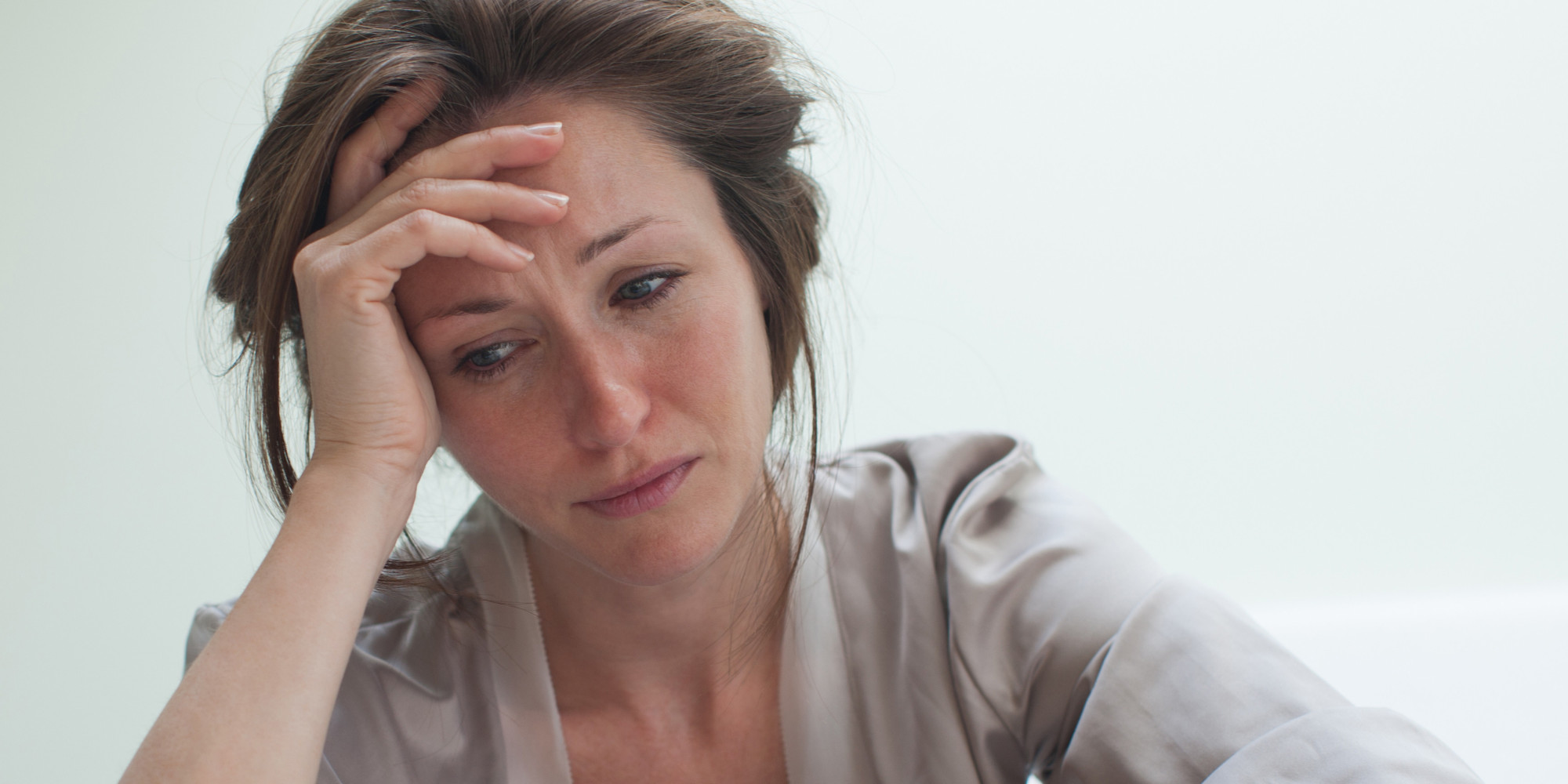 Colin looks_____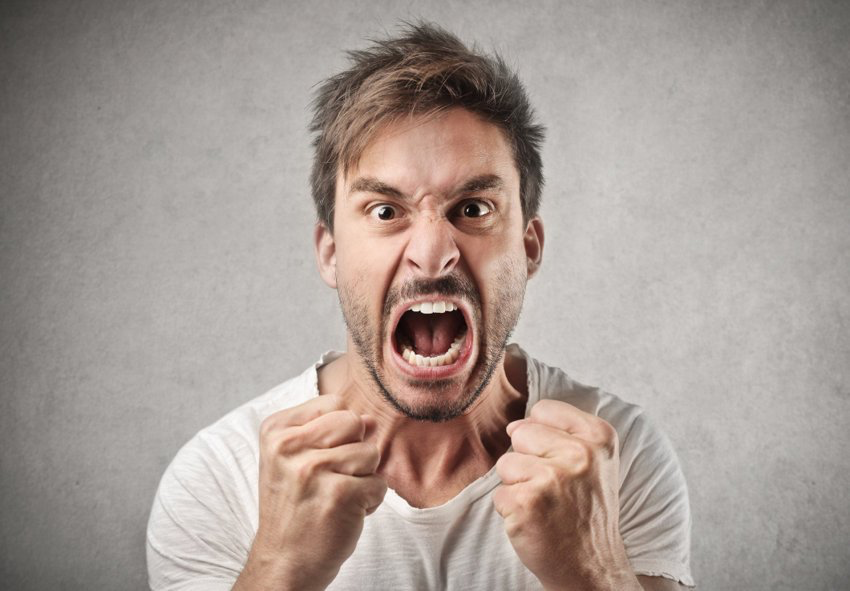 Stan looks___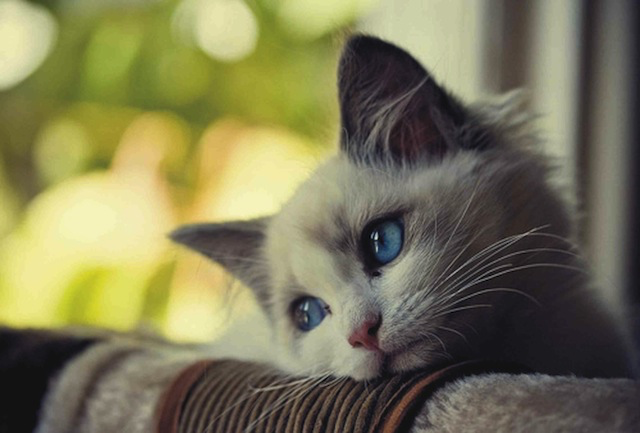 Katie looks____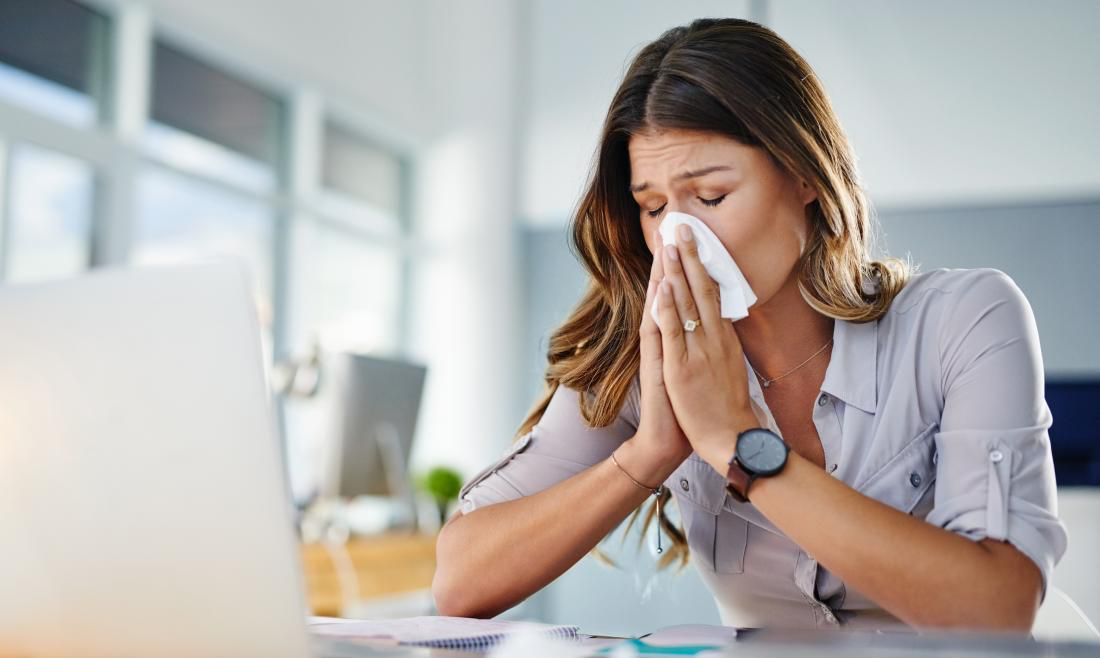 Mark looks____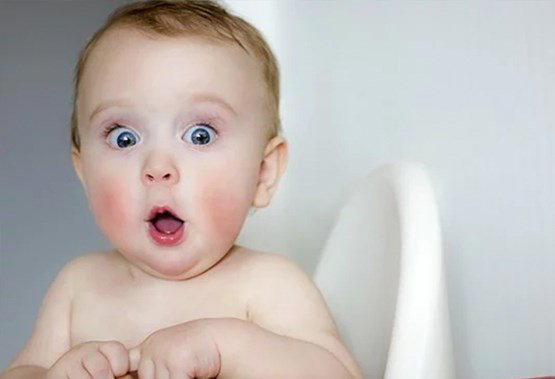 Rob looks____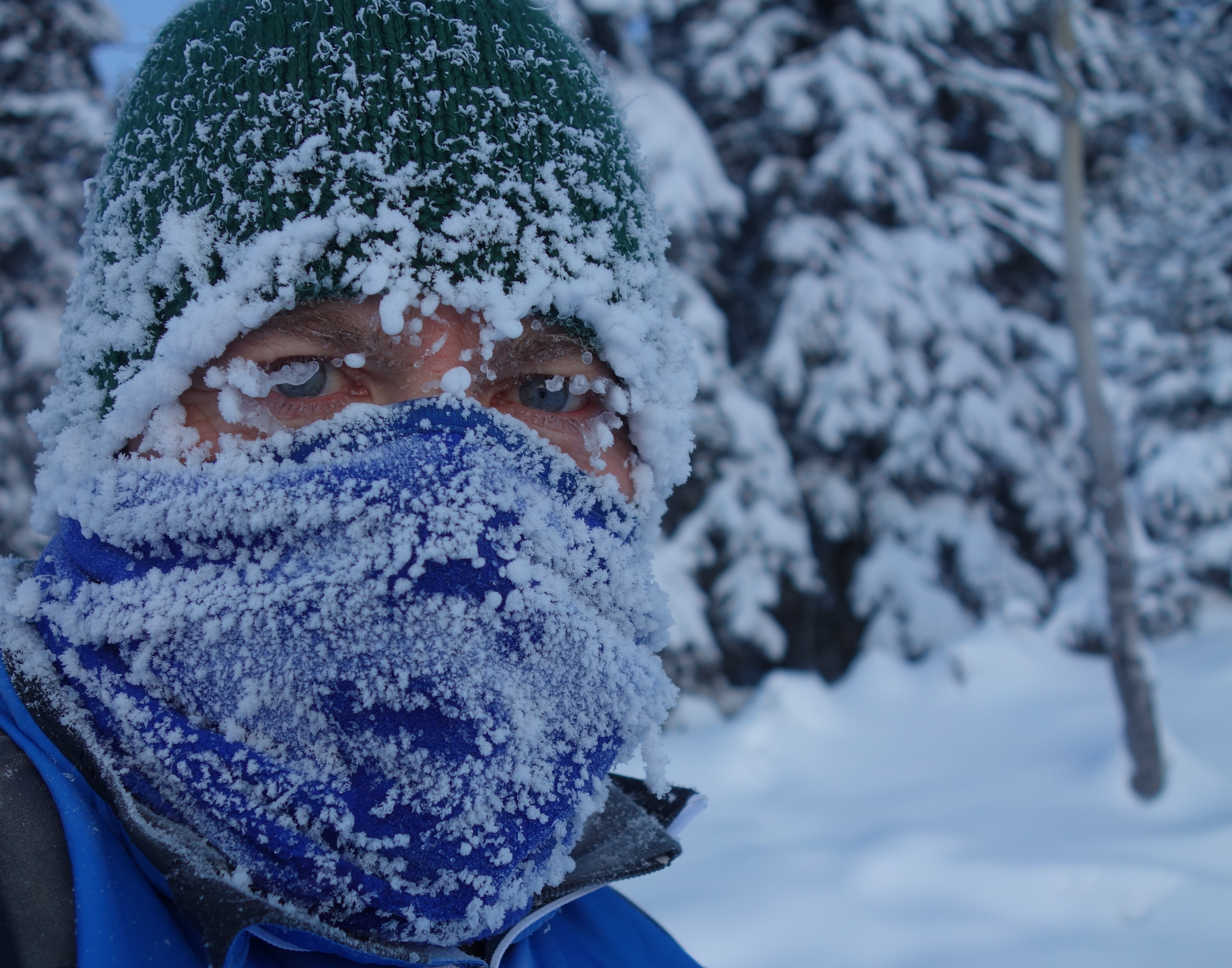 Nat looks____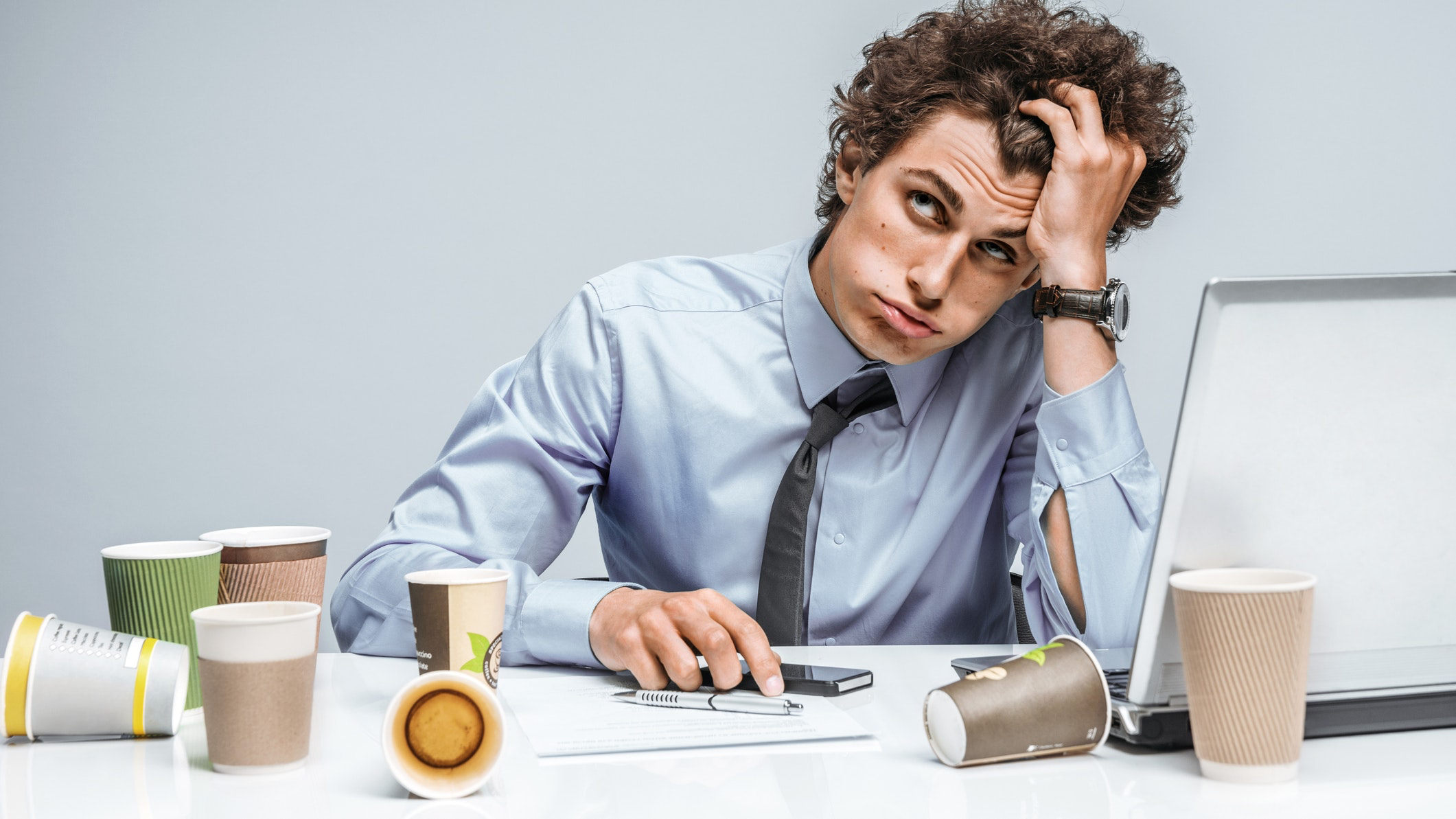 Clare looks____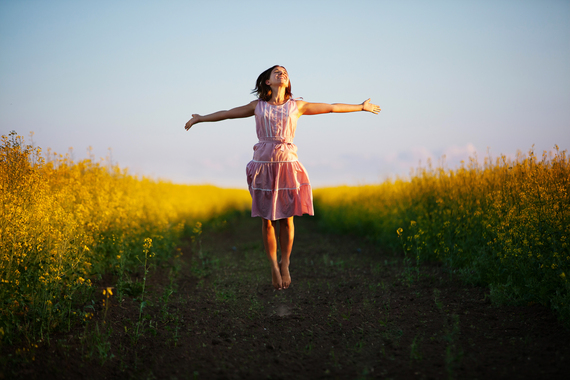 Spot looks____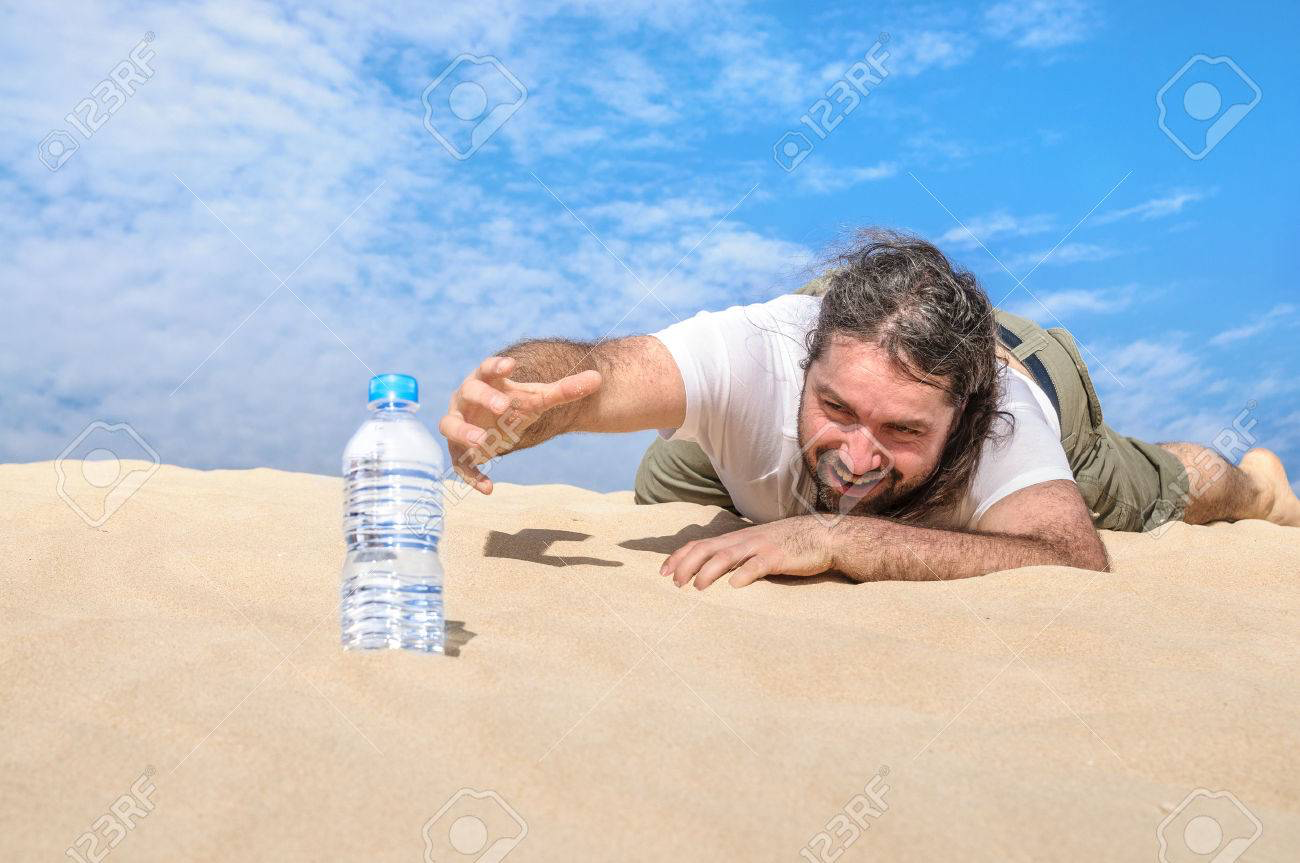 Fluffy looks____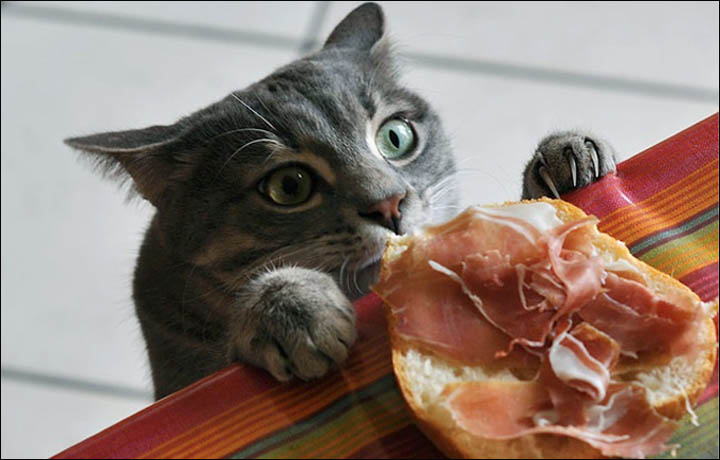 Exercise 7Look at these pictures. Continue the sentences.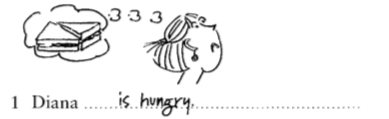 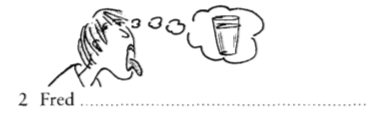 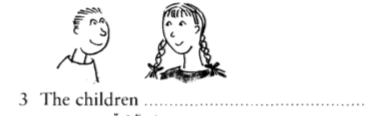 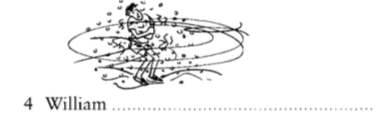 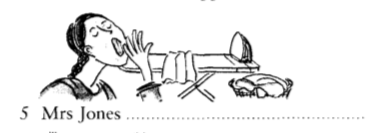 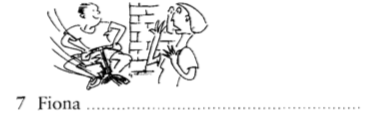 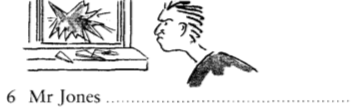 